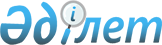 О внесении изменений в решение Сарыагашского районного маслихата от 14 декабря 2011 года № 53-394-IV "О районном бюджете на 2012-2014 годы"
					
			Утративший силу
			
			
		
					Решение маслихата Сарыагашского района Южно-Казахстанской области от 12 июня 2012 года № 6-36-V. Зарегистрировано Управлением юстиции Сарыагашского района Южно-Казахстанской области 19 июня 2012 года № 14-11-193. Утратило силу в связи с истечением срока применения - (письмо Сарыагашского районного маслихата Южно-Казахстанской области от 05 февраля 2013 года № 21)      Сноска. Утратило силу в связи с истечением срока применения - (письмо Сарыагашского районного маслихата Южно-Казахстанской области от 05.02.2013 № 21).

      В соответствии с Бюджетным кодексом Республики Казахстан от 4 декабря 2008 года, Законом Республики Казахстан от 23 января 2001 года «О местном государственном управлении и самоуправлении в Республике Казахстан» и решением Южно-Казахстанского областного маслихата от 30 мая 2012 года № 4/41-V «О внесении изменений в решение Южно-Казахстанского областного маслихата от 7 декабря 2011 года № 47/450-IV «Об областном бюджете на 2012-2014 годы», зарегистрированного в Реестре государственной регистрации нормативных правовых актов за № 2076, Сарыагашский районный маслихат РЕШИЛ:



      1. Внести в решение Сарыагашского районного маслихата от 14 декабря 2011 года № 53-394-IV «О районном бюджете на 2012-2014 годы» (зарегистрировано в Реестре государственной регистрации нормативных правовых актов за № 14-11-179, опубликовано 13 января 2012 года в газете «Сарыағаш» № 6-10) следующие изменения:



      пункт 1 изложить в новой редакции:

      «1. Утвердить районный бюджет Сарыагашского района на 2012-2014 годы согласно приложениям 1, 2 и 3 соответственно, в том числе на 2012 год в следующих объемах:

      1) доходы – 19 354 292 тысяч тенге, в том числе по:

      налоговым поступлениям – 2 052 668 тысяч тенге;

      неналоговым поступлениям – 14 351 тысяч тенге;

      поступлениям от продажи основного капитала – 24 762 тысяч тенге;

      поступлениям трансфертов – 17 262 511 тысяч тенге;

      2) затраты – 19 483 614 тысяч тенге;

      3) чистое бюджетное кредитование – 16 713 тысяч тенге:

      бюджетные кредиты – 19 416 тысяч тенге;

      погашение бюджетных кредитов – 2 703 тысяч тенге;

      4) сальдо по операциям с финансовыми активами – 0 тенге:

      приобретение финансовых активов – 0 тенге;

      5) дефицит (профицит) бюджета – - 146 035 тысяч тенге;

      6) финансирование дефицита (использование профицита) бюджета – 146 035 тысяч тенге:

      поступление займов – 19 416 тысяч тенге;

      погашение займов – 2 703 тысяч тенге;

      используемые остатки бюджетных средств – 129 322 тысяч тенге.»;



      приложения 1, 2, 3, 6 к указанному решению изложить в новой редакции согласно приложениям 1, 2, 3, 4 к настоящему решению.



      2. Настоящее решение вводится в действие с 1 января 2012 года.      Председатель сессии районного маслихата    А.Жузенов      Секретарь районного маслихата              Б.Садыков

      Приложение 1 к решению

      Сарыагашского районного маслихата

      от 12 июня 2012 года № 6-36-V      Приложение 1 к решению

      Сарыагашского районного маслихата

      от 14 декабря 2011 года № 53-394-ІV        Районный бюджет на 2012 год

      Приложение 2 к решению

      Сарыагашского районного маслихата

      от 12 июня 2012 года № 6-36-V      Приложение 2 к решению

      Сарыагашского районного маслихата

      от 14 декабря 2011 года № 53-394-ІV        Районный бюджет на 2013 год

      Приложение 3 к решению

      Сарыагашского районного маслихата

      от 12 июня 2012 года № 6-36-V      Приложение 3 к решению

      Сарыагашского районного маслихата

      от 14 декабря 2011 года № 53-394-ІV        Районный бюджет на 2014 год

       Приложение 4 к решению

      Сарыагашского районного маслихата

      от 12 июня 2012 года № 6-36-V      Приложение 6 к решению

      Сарыагашского районного маслихата

      от 14 декабря 2011 года № 53-394-ІV       Перечень бюджетных программ каждого города, поселка, аульного (сельского) округа финансируемого из бюджета района на 2012 год
					© 2012. РГП на ПХВ «Институт законодательства и правовой информации Республики Казахстан» Министерства юстиции Республики Казахстан
				КатегорияКатегорияКатегорияКатегориясумма, тысяч тенгеКлассКлассКласссумма, тысяч тенгеПодклассПодкласссумма, тысяч тенгеНаименование I. ДОХОДЫ193542921НАЛОГОВЫЕ ПОСТУПЛЕНИЯ205266811Подоходный налог540238112Индивидуальный подоходный налог54023813Социальный налог451735131Социальный налог45173514Hалоги на собственность907638141Hалоги на имущество701264143Земельный налог39424144Hалог на транспортные средства162333145Единый земельный налог461715Внутренние налоги на товары, работы и услуги119845152Акцизы80468153Поступления за использование природных и других ресурсов9525154Сборы за ведение предпринимательской и профессиональной деятельности28921155Налог на игорный бизнес93118Обязательные платежи, взимаемые за совершение юридически значимых действий и (или) выдачу документов уполномоченными на то государственными органами или должностными лицами33212181Государственная пошлина332122Неналоговые поступления1435121Доходы от государственной собственности2351215Доходы от аренды имущества, находящегося в государственной собственности235126Прочие неналоговые поступления12000261Прочие неналоговые поступления120003Поступления от продажи основного капитала2476231Продажа государственного имущества, закрепленного за государственными учреждениями8225311Продажа государственного имущества, закрепленного за государственными учреждениями822533Продажа земли и нематериальных активов16537331Продажа земли15000332Продажа товаров из государственного материального резерва15374Поступления трансфертов 1726251142Трансферты из вышестоящих органов государственного управления17262511422Трансферты из областного бюджета17262511Функциональная группаФункциональная группаФункциональная группаФункциональная группаФункциональная группасумма, тысяч тенгеФункциональная подгруппаФункциональная подгруппаФункциональная подгруппаФункциональная подгруппасумма, тысяч тенгеАдминистратор бюджетных программАдминистратор бюджетных программАдминистратор бюджетных программсумма, тысяч тенгеПрограммаПрограммасумма, тысяч тенгеНаименование II. ЗАТРАТЫ194836141Государственные услуги общего характера394528101Представительные, исполнительные и другие органы, выполняющие общие функции государственного управления361600112Аппарат маслихата района (города областного значения)15046101112001Услуги по обеспечению деятельности маслихата района (города областного значения)15046122Аппарат акима района (города областного значения)61796101122001Услуги по обеспечению деятельности акима района (города областного значения)61116003Капитальные расходы государственных органов680123Аппарат акима района в городе, города районного значения, поселка, аула (села), аульного (сельского) округа284758101123001Услуги по обеспечению деятельности акима района в городе, города районного значения, поселка, аула (села), аульного (сельского) округа284333022Капитальные расходы государственных органов42512Финансовая деятельность5638459Отдел экономики и финансов района (города областного значения)5638003Проведение оценки имущества в целях налогообложения2000011Учет, хранение, оценка и реализация имущества, поступившего в коммунальную собственность36389Прочие государственные услуги общего характера27290459Отдел экономики и финансов района (города областного значения)27290459001Услуги по реализации государственной политики в области формирования и развития экономической политики, государственного планирования, исполнения бюджета и управления коммунальной собственностью района (города областного значения)272902Оборона129477201Военные нужды8786122Аппарат акима района (города областного значения)8786122005Мероприятия в рамках исполнения всеобщей воинской обязанности878602Организация работы по чрезвычайным ситуациям120691122Аппарат акима района (города областного значения)120691202122006Предупреждение и ликвидация чрезвычайных ситуаций масштаба района (города областного значения)1206913Общественный порядок, безопасность,правовая, судебная, уголовно-исполнительная деятельность3880301Правоохранительная деятельность3880458Отдел жилищно-коммунального хозяйства, пассажирского транспорта и автомобильных дорог района (города областного значения)3880301458021Обеспечение безопасности дорожного движения в населенных пунктах38804Образование12717130401Дошкольное воспитание и обучение972098123Аппарат акима района в городе, города районного значения, поселка, аула (села), аульного (сельского) округа678879123004Поддержка организаций дошкольного воспитания и обучения 678879464Отдел образования района (города областного значения)293219009Обеспечение деятельности организаций дошкольного воспитания и обучения293219402Начальное, основное среднее и общее среднее образование9950829Функциональная группаФункциональная группаФункциональная группаФункциональная группаФункциональная группасумма, тысяч тенгеФункциональная подгруппаФункциональная подгруппаФункциональная подгруппаФункциональная подгруппасумма, тысяч тенгеАдминистратор бюджетных программАдминистратор бюджетных программАдминистратор бюджетных программсумма, тысяч тенгеПрограммаПрограммасумма, тысяч тенгеНаименование 123Аппарат акима района в городе, города районного значения, поселка, аула (села), аульного (сельского) округа22404123005Организация бесплатного подвоза учащихся до школы и обратно в аульной (сельской) местности22404464Отдел образования района (города областного значения)9928425402464003Общеобразовательное обучение9601933402464006Дополнительное образование для детей98596064Увеличение размера доплаты за квалификационную категорию учителям школ за счет трансфертов из республиканского бюджета227896409Прочие услуги в области образования1794203464Отдел образования района (города областного значения)242479409464001Услуги по реализации государственной политики на местном уровне в области образования 12370005Приобретение и доставка учебников, учебно-методических комплексов для государственных учреждений образования района (города областного значения)127553015Ежемесячные выплаты денежных средств опекунам (попечителям) на содержание ребенка-сироты (детей-сирот), и ребенка (детей), оставшегося без попечения родителей за счет трансфертов из республиканского бюджета46292020Обеспечение оборудованием, программным обеспечением детей-инвалидов, обучающихся на дому за счет трансфертов из республиканского бюджета56264467Отдел строительства района (города областного значения)1551724037Строительство и реконструкция объектов образования15517246Социальная помощь и социальное обеспечение1216462602Социальная помощь1170127451Отдел занятости и социальных программ района (города областного значения)1170127602451002Программа занятости230289602451004Оказание социальной помощи на приобретение топлива специалистам здравоохранения, образования, социального обеспечения, культуры и спорта в сельской местности в соответствии с законодательством Республики Казахстан30973602451005Государственная адресная социальная помощь52723602451006Оказание жилищной помощи0602451007Социальная помощь отдельным категориям нуждающихся граждан по решениям местных представительных органов26465010Материальное обеспечение детей-инвалидов, воспитывающихся и обучающихся на дому3262602451014Оказание социальной помощи нуждающимся гражданам на дому66465602451016Государственные пособия на детей до 18 лет684500602451017Обеспечение нуждающихся инвалидов обязательными гигиеническими средствами и предоставление услуг специалистами жестового языка, индивидуальными помощниками в соответствии с индивидуальной программой реабилитации инвалида23088023Обеспечение деятельности центров занятости населения52362609Прочие услуги в области социальной помощи и социального обеспечения46335451Отдел занятости и социальных программ района (города областного значения)46335609451001Услуги по реализации государственной политики на местном уровне в области обеспечения занятости и реализации социальных программ для населения39255609451011Оплата услуг по зачислению, выплате и доставке пособий и других социальных выплат70807Жилищно-коммунальное хозяйство288818301Жилищное хозяйство233585Функциональная группаФункциональная группаФункциональная группаФункциональная группаФункциональная группасумма, тысяч тенгеФункциональная подгруппаФункциональная подгруппаФункциональная подгруппаФункциональная подгруппасумма, тысяч тенгеАдминистратор бюджетных программАдминистратор бюджетных программАдминистратор бюджетных программсумма, тысяч тенгеПрограммаПрограммасумма, тысяч тенгеНаименование 464464 Отдел образования района (города областного значения)23371026Ремонт объектов в рамках развития сельских населенных пунктов по Программе занятости 202023371455Отдел занятости и социальных программ района (города областного значения)21000024Ремонт объектов в рамках развития сельских населенных пунктов по Программе занятости 202021000458Отдел жилищно-коммунального хозяйства, пассажирского транспорта и автомобильных дорог района (города областного значения)184377031Изготовление технических паспортов на объекты кондоминиумов1440041Ремонт и благоустройство объектов в рамках развития сельских населенных пунктов по Программе занятости 2020182937467Отдел строительства района (города областного значения)4837003Проектирование, строительство и (или) приобретение жилья государственного коммунального жилищного фонда2000004Проектирование, развитие, обустройство и (или) приобретение инженерно-коммуникационной инфраструктуры2837702Коммунальное хозяйство2454707458Отдел жилищно-коммунального хозяйства, пассажирского транспорта и автомобильных дорог района (города областного значения)140008012Функционирование системы водоснабжения и водоотведения140008467Отдел строительства района (города областного значения)2314699005Развитие коммунального хозяйства21898702467006Развитие системы водоснабжения и водоотведения2292801703Благоустройство населенных пунктов199891123Аппарат акима района в городе, города районного значения, поселка, аула (села), аульного (сельского) округа140716123008Освещение улиц населенных пунктов33021123009Обеспечение санитарии населенных пунктов41256123011Благоустройство и озеленение населенных пунктов66439458Отдел жилищно-коммунального хозяйства, пассажирского транспорта и автомобильных дорог района (города областного значения)59175016Обеспечение санитарии населенных пунктов23012018Благоустройство и озеленение населенных пунктов361638Культура, спорт, туризм и информационное пространство508765801Деятельность в области культуры147005455Отдел культуры и развития языков района (города областного значения)147005455003Поддержка культурно-досуговой работы147005802Спорт194675465Отдел физической культуры и спорта района (города областного значения)125232465005Развитие массового спорта и национальных видов спорта 114631465006Проведение спортивных соревнований на районном (города областного значения) уровне2446465007Подготовка и участие членов сборных команд района (города областного значения) по различным видам спорта на областных спортивных соревнованиях8155467Отдел строительства района (города областного значения)69443467008Развитие объектов спорта и туризма 69443803Информационное пространство137420455Отдел культуры и развития языков района (города областного значения)112720803455006Функционирование районных (городских) библиотек111820007Развитие государственного языка и других языков народа Казахстана900456Отдел внутренней политики района (города областного значения)24700456002Услуги по проведению государственной информационной политики через газеты и журналы 14200Функциональная группаФункциональная группаФункциональная группаФункциональная группаФункциональная группасумма, тысяч тенгеФункциональная подгруппаФункциональная подгруппаФункциональная подгруппаФункциональная подгруппасумма, тысяч тенгеАдминистратор бюджетных программАдминистратор бюджетных программАдминистратор бюджетных программсумма, тысяч тенгеПрограммаПрограммасумма, тысяч тенгеНаименование 456005Услуги по проведению государственной информационной политики через телерадиовещание10500809Прочие услуги по организации культуры, спорта, туризма и информационного пространства29665455Отдел культуры и развития языков района (города областного значения)5975809455001Услуги по реализации государственной политики на местном уровне в области развития языков и культуры5975456Отдел внутренней политики района (города областного значения)17303809456001Услуги по реализации государственной политики на местном уровне в области информации, укрепления государственности и формирования социального оптимизма граждан8676809456003Реализация мероприятий в сфере молодежной политики8627465Отдел физической культуры и спорта района (города областного значения)6387809465001Услуги по реализации государственной политики на местном уровне в сфере физической культуры и спорта63879Топливно-энергетический комплекс и недропользование424810909Прочие услуги в области топливно-энергетического комплекса и недропользования424810467Отдел строительства района (города областного значения)424810909467009Развитие теплоэнергетической системы42481010Сельское, водное, лесное, рыбное хозяйство, особо охраняемые природные территории, охрана окружающей среды и животного мира, земельные отношения2861731001Сельское хозяйство60398462Отдел сельского хозяйства района (города областного значения)16500001Услуги по реализации государственной политики на местном уровне в сфере сельского хозяйства12109099Реализация мер по оказанию социальной поддержки специалистов 4391473Отдел ветеринарии района (города областного значения)43898001Услуги по реализации государственной политики на местном уровне в сфере ветеринарии9023005Обеспечение функционирования скотомогильников (биотермических ям) 12041001462006Организация санитарного убоя больных животных5801001462007Организация отлова и уничтожения бродячих собак и кошек4446009Проведение ветеринарных мероприятий по энзоотическим болезням животных286451006Земельные отношения21379463Отдел земельных отношений района (города областного значения)213791006463001Услуги по реализации государственной политики в области регулирования земельных отношений на территории района (города областного значения)9840002Работы по переводу сельскохозяйственных угодий из одного вида в другой0003Земельно-хозяйственное устройство населенных пунктов5205004Организация работ по зонированию земель2539006Землеустройство, проводимое при установлении границ городов районного значения, районов в городе, поселков аулов (сел), аульных (сельских) округов379509Прочие услуги в области сельского, водного, лесного, рыбного хозяйства, охраны окружающей среды и земельных отношений204396473Отдел ветеринарии района (города областного значения)204396473011Проведение противоэпизоотических мероприятий20439611Промышленность, архитектурная, градостроительная и строительная деятельность1503511102Архитектурная, градостроительная и строительная деятельность150351467Отдел строительства района (города областного значения)129431102467001Услуги по реализации государственной политики на местном уровне в области строительства12943468Отдел архитектуры и градостроительства района (города областного значения)137408Функциональная группаФункциональная группаФункциональная группаФункциональная группаФункциональная группасумма, тысяч тенгеФункциональная подгруппаФункциональная подгруппаФункциональная подгруппаФункциональная подгруппасумма, тысяч тенгеАдминистратор бюджетных программАдминистратор бюджетных программАдминистратор бюджетных программсумма, тысяч тенгеПрограммаПрограммасумма, тысяч тенгеНаименование 1102468001Услуги по реализации государственной политики в области архитектуры и градостроительства на местном уровне 6581003Разработка схем градостроительного развития территории района и генеральных планов населенных пунктов13082712Транспорт и коммуникации6193491201Автомобильный транспорт619349458Отдел жилищно-коммунального хозяйства, пассажирского транспорта и автомобильных дорог района (города областного значения)6193491201458023Обеспечение функционирования автомобильных дорог61934913Прочие972861303Поддержка предпринимательской деятельности и защита конкуренции8364469Отдел предпринимательства района (города областного значения)83641303469001Услуги по реализации государственной политики на местном уровне в области развития предпринимательства и промышленности 83641309Прочие88922458Отдел жилищно-коммунального хозяйства, пассажирского транспорта и автомобильных дорог района (города областного значения)789221309458001Услуги по реализации государственной политики на местном уровне в области жилищно-коммунального хозяйства, пассажирского транспорта и автомобильных дорог 32919108Разработка или корректировка технико-экономического обоснования местных бюджетных инвестиционных проектов и концессионных проектов и проведение его экспертизы, консультативное сопровождение концессионных проектов7000013Капитальные расходы государственного органа1750040Реализация мероприятий для решения вопросов обустройства аульных (сельских) округов в реализацию мер по содействию экономическому развитию регионов в рамках Программы «Развитие регионов» за счет целевых трансфертов из республиканского бюджета37253139459Отдел экономики и финансов района (города областного значения)10000139459012Резерв местного исполнительного органа района (города областного значения) 1000015Трансферты472201501Трансферты47220459Отдел экономики и финансов района (города областного значения)47220006Возврат неиспользованных (недоиспользованных) целевых трансфертов414671501452024Целевые текущие трансферты в вышестоящие бюджеты в связи с передачей функций государственных органов из нижестоящего уровня государственного управления в вышестоящий5753III. ЧИСТОЕ БЮДЖЕТНОЕ КРЕДИТОВАНИЕ16 713БЮДЖЕТНЫЕ КРЕДИТЫ19 41610Сельское, водное, лесное, рыбное хозяйство, особо охраняемые природные территории, охрана окружающей среды и животного мира, земельные отношения19 4161Сельское хозяйство19 416462Отдел сельского хозяйства района (города областного значения)19 416008Бюджетные кредиты для реализации мер социальной поддержки специалистов19 416КатегорияКатегорияКатегорияКатегорияКатегориясумма, тысяч тенгеКлассКлассКлассКласссумма, тысяч тенгеПодклассПодклассПодкласссумма, тысяч тенгеСпецификаСпецификасумма, тысяч тенгеНаименование ПОГАШЕНИЕ БЮДЖЕТНЫХ КРЕДИТОВ2 7035Погашение бюджетных кредитов2 70301Погашение бюджетных кредитов2 703КатегорияКатегорияКатегорияКатегорияКатегориясумма, тысяч тенгеКлассКлассКлассКласссумма, тысяч тенгеПодклассПодклассПодкласссумма, тысяч тенгеСпецификаСпецификасумма, тысяч тенгеНаименование 1Погашение бюджетных кредитов, выданных из государственного бюджета2 70313Погашение бюджетных кредитов, выданных из областного бюджета местным исполнительным органам районов (городов областного значения)2 703IV. САЛЬДО ПО ОПЕРАЦИЯМ С ФИНАНСОВЫМИ АКТИВАМИ0V. ДЕФИЦИТ (ПРОФИЦИТ) БЮДЖЕТА-146 035VI. ФИНАНСИРОВАНИЕ ДЕФИЦИТА (ИСПОЛЬЗОВАНИЕ ПРОФИЦИТА) БЮДЖЕТА146 035КатегорияКатегорияКатегорияКатегорияКатегориясумма, тысяч тенгеКлассКлассКлассКласссумма, тысяч тенгеПодклассПодклассПодкласссумма, тысяч тенгеСпецификаСпецификасумма, тысяч тенгеНаименование Поступление займов19 4167Поступление займов19 41601Внутренние государственные займы19 4162Договоры займа19 416003Займы, получаемые местным исполнительным органом района (города областного значения)19 416Функциональная группаФункциональная группаФункциональная группаФункциональная группаФункциональная группасумма, тысяч тенгеФункциональная подгруппаФункциональная подгруппаФункциональная подгруппаФункциональная подгруппасумма, тысяч тенгеАдминистратор бюджетных программАдминистратор бюджетных программАдминистратор бюджетных программсумма, тысяч тенгеПрограммаПрограммасумма, тысяч тенгеНаименование 16Погашение займов27031Погашение займов2703459Отдел экономики и финансов района (города областного значения)27035Погашение долга местного исполнительного органа перед вышестоящим бюджетом2703КатегорияКатегорияКатегорияКатегорияКатегориясумма, тысяч тенгеКлассКлассКлассКласссумма, тысяч тенгеПодклассПодклассПодкласссумма, тысяч тенгеСпецификаСпецификасумма, тысяч тенгеНаименование 8Используемые остатки бюджетных средств1293221Остатки бюджетных средств12932211Свободные остатки бюджетных средств129322КатегорияКатегорияКатегорияКатегориясумма, тысяч тенгеКлассКлассКласссумма, тысяч тенгеПодклассПодкласссумма, тысяч тенгеНаименование I. ДОХОДЫ197054981НАЛОГОВЫЕ ПОСТУПЛЕНИЯ209576311Подоходный налог553235112Индивидуальный подоходный налог55323513Социальный налог443745131Социальный налог44374514Hалоги на собственность960803141Hалоги на имущество738174143Земельный налог43293144Hалог на транспортные средства174350145Единый земельный налог498615Внутренние налоги на товары, работы и услуги114377152Акцизы74335153Поступления за использование природных и других ресурсов10615154Сборы за ведение предпринимательской и профессиональной деятельности25221155Налог на игорный бизнес420618Обязательные платежи, взимаемые за совершение юридически значимых действий и (или) выдачу документов уполномоченными на то государственными органами или должностными лицами23603181Государственная пошлина236032Неналоговые поступления1225521Доходы от государственной собственности2539215Доходы от аренды имущества, находящегося в государственной собственности253926Прочие неналоговые поступления9716261Прочие неналоговые поступления97163Поступления от продажи основного капитала1000033Продажа земли и нематериальных активов10000331Продажа земли100004Поступления трансфертов 1758748042Трансферты из вышестоящих органов государственного управления17587480422Трансферты из областного бюджета17587480Функциональная группа Функциональная группа Функциональная группа Функциональная группа Функциональная группа сумма, тысяч тенгеФункциональная подгруппаФункциональная подгруппаФункциональная подгруппаФункциональная подгруппасумма, тысяч тенгеАдминистратор бюджетных программАдминистратор бюджетных программАдминистратор бюджетных программсумма, тысяч тенгеПрограммаПрограммасумма, тысяч тенгеНаименование II. ЗАТРАТЫ197054981Государственные услуги общего характера601986101Представительные, исполнительные и другие органы, выполняющие общие функции государственного управления574514112Аппарат маслихата района (города областного значения)14261101112001Услуги по обеспечению деятельности маслихата района (города областного значения)14261122Аппарат акима района (города областного значения)70492101122001Услуги по обеспечению деятельности акима района (города областного значения)61476002Создание информационных систем5382003Капитальные расходы государственных органов3634123Аппарат акима района в городе, города районного значения, поселка, аула (села), аульного (сельского) округа489761101123001Услуги по обеспечению деятельности акима района в городе, города районного значения, поселка, аула (села), аульного (сельского) округа285916022Капитальные расходы государственных органов20384512Финансовая деятельность1162459Отдел экономики и финансов района (города областного значения)1162011Учет, хранение, оценка и реализация имущества, поступившего в коммунальную собственность11629Прочие государственные услуги общего характера26310459Отдел экономики и финансов района (города областного значения)26310459001Услуги по реализации государственной политики в области формирования и развития экономической политики, государственного планирования, исполнения бюджета и управления коммунальной собственностью района (города областного значения)263102Оборона27453201Военные нужды9078122Аппарат акима района (города областного значения)9078122005Мероприятия в рамках исполнения всеобщей воинской обязанности907802Организация работы по чрезвычайным ситуациям18375122Аппарат акима района (города областного значения)18375202122006Предупреждение и ликвидация чрезвычайных ситуаций масштаба района (города областного значения)183753Общественный порядок, безопасность, правовая, судебная, уголовно-исполнительная деятельность4181301Правоохранительная деятельность4181458Отдел жилищно-коммунального хозяйства, пассажирского транспорта и автомобильных дорог района (города областного значения)4181301458021Обеспечение безопасности дорожного движения в населенных пунктах41814Образование12165380401Дошкольное воспитание и обучение507654123Аппарат акима района в городе, города районного значения, поселка, аула (села), аульного (сельского) округа507654123004Поддержка организаций дошкольного воспитания и обучения507654402Начальное, основное среднее и общее среднее образование9314217123Аппарат акима района в городе, города районного значения, поселка, аула (села), аульного (сельского) округа23397123005Организация бесплатного подвоза учащихся до школы и обратно в аульной (сельской) местности23397464Отдел образования района (города областного значения)9290820402464003Общеобразовательное обучение9191037402464006Дополнительное образование для детей99783409Прочие услуги в области образования2343509464Отдел образования района (города областного значения)149871Функциональная группа Функциональная группа Функциональная группа Функциональная группа Функциональная группа сумма, тысяч тенгеФункциональная подгруппаФункциональная подгруппаФункциональная подгруппаФункциональная подгруппасумма, тысяч тенгеАдминистратор бюджетных программАдминистратор бюджетных программАдминистратор бюджетных программсумма, тысяч тенгеПрограммаПрограммасумма, тысяч тенгеНаименование 409464001Услуги по реализации государственной политики на местном уровне в области образования 12433005Приобретение и доставка учебников, учебно-методических комплексов для государственных учреждений образования района (города областного значения)137438467Отдел строительства района (города областного значения)2193638037Строительство и реконструкция объектов образования21936386Социальная помощь и социальное обеспечение1020843602Социальная помощь973268451Отдел занятости и социальных программ района (города областного значения)973268602451002Программа занятости40170602451004Оказание социальной помощи на приобретение топлива специалистам здравоохранения, образования, социального обеспечения, культуры и спорта в сельской местности в соответствии с законодательством Республики Казахстан33374602451005Государственная адресная социальная помощь56809602451006Жилищная помощь12273602451007Социальная помощь отдельным категориям нуждающихся граждан по решениям местных представительных органов16926602451014Оказание социальной помощи нуждающимся гражданам на дому51291602451016Государственные пособия на детей до 18 лет737548602451017Обеспечение нуждающихся инвалидов обязательными гигиеническими средствами и предоставление услуг специалистами жестового языка, индивидуальными помощниками в соответствии с индивидуальной программой реабилитации инвалида24877609Прочие услуги в области социальной помощи и социального обеспечения47575451Отдел занятости и социальных программ района (города областного значения)47575609451001Услуги по реализации государственной политики на местном уровне в области обеспечения занятости и реализации социальных программ для населения39946609451011Оплата услуг по зачислению, выплате и доставке пособий и других социальных выплат76297Жилищно-коммунальное хозяйство3339116702Коммунальное хозяйство3050390458Отдел жилищно-коммунального хозяйства, пассажирского транспорта и автомобильных дорог района (города областного значения)45090012Функционирование системы водоснабжения и водоотведения45090467Отдел строительства района (города областного значения)3005300702467006Развитие системы водоснабжения3005300703Благоустройство населенных пунктов288726123Аппарат акима района в городе, города районного значения, поселка, аула (села), аульного (сельского) округа249760123008Освещение улиц населенных пунктов34740123009Обеспечение санитарии населенных пунктов44453123011Благоустройство и озеленение населенных пунктов1705673458Отдел жилищно-коммунального хозяйства, пассажирского транспорта и автомобильных дорог района (города областного значения)38966018Благоустройство и озеленение населенных пунктов389668Культура, спорт, туризм и информационное пространство449238801Деятельность в области культуры157710455Отдел культуры и развития языков района (города областного значения)157710455003Поддержка культурно-досуговой работы157710802Спорт121765Функциональная группа Функциональная группа Функциональная группа Функциональная группа Функциональная группа сумма, тысяч тенгеФункциональная подгруппаФункциональная подгруппаФункциональная подгруппаФункциональная подгруппасумма, тысяч тенгеАдминистратор бюджетных программАдминистратор бюджетных программАдминистратор бюджетных программсумма, тысяч тенгеПрограммаПрограммасумма, тысяч тенгеНаименование 465Отдел физической культуры и спорта района (города областного значения)121765465005Развитие массового спорта и национальных видов спорта 116344465006Проведение спортивных соревнований на районном (города областного значения) уровне2636465007Подготовка и участие членов сборных команд района (города областного значения) по различным видам спорта на областных спортивных соревнованиях2785803Информационное пространство140189455Отдел культуры и развития языков района (города областного значения)113548803455006Функционирование районных (городских) библиотек112578007Развитие государственного языка и других языков народа Казахстана970456Отдел внутренней политики района (города областного значения)26641456002Услуги по проведению государственной информационной политики через газеты и журналы 15301456005Услуги по проведению государственной информационной политики через телерадиовещание11340809Прочие услуги по организации культуры, спорта, туризма и информационного пространства29574455Отдел культуры и развития языков района (города областного значения)6060809455001Услуги по реализации государственной политики на местном уровне в области развития языков и культуры6060456Отдел внутренней политики района (города областного значения)17104809456001Услуги по реализации государственной политики на местном уровне в области информации, укрепления государственности и формирования социального оптимизма граждан8575809456003Реализация региональных программ в сфере молодежной политики8529465Отдел физической культуры и спорта района (города областного значения)6410809465001Услуги по реализации государственной политики на местном уровне в сфере физической культуры и спорта64109Топливно-энергетический комплекс и недропользование1590386909Прочие услуги в области топливно-энергетического комплекса и недропользования1590386467Отдел строительства района (города областного значения)1590386909467009Развитие теплоэнергетической системы159038610Сельское, водное, лесное, рыбное хозяйство, особо охраняемые природные территории, охрана окружающей среды и животного мира, земельные отношения669131001Сельское хозяйство43293462Отдел сельского хозяйства района (города областного значения)10747001Услуги по реализации государственной политики на местном уровне в сфере сельского хозяйства10747473Отдел ветеринарии района (города областного значения)32546001Услуги по реализации государственной политики на местном уровне в сфере ветеринарии9304005Обеспечение функционирования скотомогильников (биотермических ям) 12971001462006Организация санитарного убоя больных животных4531001462007Организация отлова и уничтожения бродячих собак и кошек4791009Проведение ветеринарных мероприятий по энзоотическим болезням животных167011006Земельные отношения23620463Отдел земельных отношений района (города областного значения)236201006463001Услуги по реализации государственной политики в области регулирования земельных отношений на территории района (города областного значения)9175002Работы по переводу сельскохозяйственных угодий из одного вида в другой2155004Организация работ по зонированию земель2592Функциональная группа Функциональная группа Функциональная группа Функциональная группа Функциональная группа сумма, тысяч тенгеФункциональная подгруппаФункциональная подгруппаФункциональная подгруппаФункциональная подгруппасумма, тысяч тенгеАдминистратор бюджетных программАдминистратор бюджетных программАдминистратор бюджетных программсумма, тысяч тенгеПрограммаПрограммасумма, тысяч тенгеНаименование 006Землеустройство, проводимое при установлении границ городов районного значения, районов в городе, поселков аулов (сел), аульных (сельских) округов969811Промышленность, архитектурная, градостроительная и строительная деятельность508701102Архитектурная, градостроительная и строительная деятельность50870467Отдел строительства района (города областного значения)141841102467001Услуги по реализации государственной политики на местном уровне в области строительства14184468Отдел архитектуры и градостроительства района (города областного значения)366861102468001Услуги по реализации государственной политики в области архитектуры и градостроительства на местном уровне 6702003Разработка схем градостроительного развития территории района и генеральных планов населенных пунктов2998412Транспорт и коммуникации3202431201Автомобильный транспорт320243458Отдел жилищно-коммунального хозяйства, пассажирского транспорта и автомобильных дорог района (города областного значения)3202431201458023Обеспечение функционирования автомобильных дорог32024313Прочие631211303Поддержка предпринимательской деятельности и защита конкуренции7647469Отдел предпринимательства района (города областного значения)76471303469001Услуги по реализации государственной политики на местном уровне в области развития предпринимательства и промышленности 76471309Прочие55474458Отдел жилищно-коммунального хозяйства, пассажирского транспорта и автомобильных дорог района (города областного значения)134741309458001Услуги по реализации государственной политики на местном уровне в области жилищно-коммунального хозяйства, пассажирского транспорта и автомобильных дорог 13474139459Отдел экономики и финансов района (города областного значения)42000139459012Резерв местного исполнительного органа района (города областного значения) 4200015Трансферты57681501Трансферты5768151459Отдел экономики и финансов района (города областного значения)5768151459024Целевые текущие трансферты в вышестоящие бюджеты в связи с передачей функций государственных органов из нижестоящего уровня государственного управления в вышестоящий5768III. ЧИСТОЕ БЮДЖЕТНОЕ КРЕДИТОВАНИЕ-1 780БЮДЖЕТНЫЕ КРЕДИТЫ0КатегорияКатегорияКатегорияКатегорияКатегориясумма, тысяч тенгеКлассКлассКлассКласссумма, тысяч тенгеПодклассПодклассПодкласссумма, тысяч тенгеСпецификаСпецификасумма, тысяч тенгеНаименованиеПОГАШЕНИЕ БЮДЖЕТНЫХ КРЕДИТОВ1 7805Погашение бюджетных кредитов1 78001Погашение бюджетных кредитов1 7801Погашение бюджетных кредитов, выданных из государственного бюджета1 78013Погашение бюджетных кредитов, выданных из областного бюджета местным исполнительным органам районов (городов областного значения)1 780IV. САЛЬДО ПО ОПЕРАЦИЯМ С ФИНАНСОВЫМИ АКТИВАМИ0V. ДЕФИЦИТ (ПРОФИЦИТ) БЮДЖЕТА1 780VI. ФИНАНСИРОВАНИЕ ДЕФИЦИТА (ИСПОЛЬЗОВАНИЕ ПРОФИЦИТА) БЮДЖЕТА-1 780КатегорияКатегорияКатегорияКатегорияКатегориясумма, тысяч тенгеКлассКлассКлассКласссумма, тысяч тенгеПодклассПодклассПодкласссумма, тысяч тенгеСпецификаСпецификасумма, тысяч тенгеНаименование Поступления займов07Поступления займов001Внутренние государственные займы02Договоры займа0003Займы, получаемые местным исполнительным органом района (города областного значения)016Погашение займов17801Погашение займов1780459Отдел экономики и финансов района (города областного значения)17805Погашение долга местного исполнительного органа перед вышестоящим бюджетом1780КатегорияКатегорияКатегорияКатегориясумма, тысяч тенгеКлассКлассКласссумма, тысяч тенгеПодклассПодкласссумма, тысяч тенгеНаименование I. ДОХОДЫ185687741НАЛОГОВЫЕ ПОСТУПЛЕНИЯ219495911Подоходный налог565344112Индивидуальный подоходный налог56534413Социальный налог449696131Социальный налог44969614Hалоги на собственность1031590141Hалоги на имущество793537143Земельный налог45265144Hалог на транспортные средства187428145Единый земельный налог536015Внутренние налоги на товары, работы и услуги122955152Акцизы79911153Поступления за использование природных и других ресурсов11411154Сборы за ведение предпринимательской и профессиональной деятельности27112155Налог на игорный бизнес452118Обязательные платежи, взимаемые за совершение юридически значимых действий и (или) выдачу документов уполномоченными на то государственными органами или должностными лицами25374181Государственная пошлина253742Неналоговые поступления1317521Доходы от государственной собственности2730215Доходы от аренды имущества, находящегося в государственной собственности273026Прочие неналоговые поступления10445261Прочие неналоговые поступления104453Поступления от продажи основного капитала1000033Продажа земли и нематериальных активов10000331Продажа земли100004Поступления трансфертов 1635064042Трансферты из вышестоящих органов государственного управления16350640422Трансферты из областного бюджета16350640Функциональная группаФункциональная группаФункциональная группаФункциональная группаФункциональная группасумма, тысяч тенгеФункциональная подгруппаФункциональная подгруппаФункциональная подгруппаФункциональная подгруппасумма, тысяч тенгеАдминистратор бюджетных программАдминистратор бюджетных программАдминистратор бюджетных программсумма, тысяч тенгеПрограммаПрограммасумма, тысяч тенгеНаименование II. ЗАТРАТЫ185687741Государственные услуги общего характера454001101Представительные, исполнительные и другие органы, выполняющие общие функции государственного управления425889112Аппарат маслихата района (города областного значения)14441101112001Услуги по обеспечению деятельности маслихата района (города областного значения)14441122Аппарат акима района (города областного значения)72184101122001Услуги по обеспечению деятельности акима района (города областного значения)62438002Создание информационных систем5799003Капитальные расходы государственных органов3947123Аппарат акима района в городе, города районного значения, поселка, аула (села), аульного (сельского) округа339264101123001Услуги по обеспечению деятельности акима района в городе, города районного значения, поселка, аула (села), аульного (сельского) округа288378022Капитальные расходы государственных органов5088612Финансовая деятельность1252459Отдел экономики и финансов района (города областного значения)1252011Учет, хранение, оценка и реализация имущества, поступившего в коммунальную собственность12529Прочие государственные услуги общего характера26860459Отдел экономики и финансов района (города областного значения)26860459001Услуги по реализации государственной политики в области формирования и развития экономической политики, государственного планирования, исполнения бюджета и управления коммунальной собственностью района (города областного значения)268602Оборона29193201Военные нужды9394122Аппарат акима района (города областного значения)9394122005Мероприятия в рамках исполнения всеобщей воинской обязанности939402Организация работы по чрезвычайным ситуациям19799122Аппарат акима района (города областного значения)19799202122006Предупреждение и ликвидация чрезвычайных ситуаций масштаба района (города областного значения)197993Общественный порядок, безопасность, правовая, судебная, уголовно-исполнительная деятельность4505301Правоохранительная деятельность4505458Отдел жилищно-коммунального хозяйства, пассажирского транспорта и автомобильных дорог района (города областного значения)4505301458021Обеспечение безопасности дорожного движения в населенных пунктах45054Образование11192725401Дошкольное воспитание и обучение517511123Аппарат акима района в городе, города районного значения, поселка, аула (села), аульного (сельского) округа517511123004Поддержка организаций дошкольного воспитания и обучения517511402Начальное, основное среднее и общее среднее образование9386981123Аппарат акима района в городе, города районного значения, поселка, аула (села), аульного (сельского) округа25210123005Организация бесплатного подвоза учащихся до школы и обратно в аульной (сельской) местности25210464Отдел образования района (города областного значения)9361771402464003Общеобразовательное обучение9260709402464006Дополнительное образование для детей101062409Прочие услуги в области образования1288233464Отдел образования района (города областного значения)160591Функциональная группаФункциональная группаФункциональная группаФункциональная группаФункциональная группасумма, тысяч тенгеФункциональная подгруппаФункциональная подгруппаФункциональная подгруппаФункциональная подгруппасумма, тысяч тенгеАдминистратор бюджетных программАдминистратор бюджетных программАдминистратор бюджетных программсумма, тысяч тенгеПрограммаПрограммасумма, тысяч тенгеНаименование 409464001Услуги по реализации государственной политики на местном уровне в области образования 12501005Приобретение и доставка учебников, учебно-методических комплексов для государственных учреждений образования района (города областного значения)148090467Отдел строительства района (города областного значения)1127642037Строительство и реконструкция объектов образования11276426Социальная помощь и социальное обеспечение1093239602Социальная помощь1044813451Отдел занятости и социальных программ района (города областного значения)1044813602451002Программа занятости43283602451004Оказание социальной помощи на приобретение топлива специалистам здравоохранения, образования, социального обеспечения, культуры и спорта в сельской местности в соответствии с законодательством Республики Казахстан35960602451005Государственная адресная социальная помощь61211602451006Жилищная помощь13224602451007Социальная помощь отдельным категориям нуждающихся граждан по решениям местных представительных органов18238602451014Оказание социальной помощи нуждающимся гражданам на дому51384602451016Государственные пособия на детей до 18 лет794708602451017Обеспечение нуждающихся инвалидов обязательными гигиеническими средствами и предоставление услуг специалистами жестового языка, индивидуальными помощниками в соответствии с индивидуальной программой реабилитации инвалида26805609Прочие услуги в области социальной помощи и социального обеспечения48426451Отдел занятости и социальных программ района (города областного значения)48426609451001Услуги по реализации государственной политики на местном уровне в области обеспечения занятости и реализации социальных программ для населения40206609451011Оплата услуг по зачислению, выплате и доставке пособий и других социальных выплат82207Жилищно-коммунальное хозяйство4274686702Коммунальное хозяйство3963585458Отдел жилищно-коммунального хозяйства, пассажирского транспорта и автомобильных дорог района (города областного значения)48585012Функционирование системы водоснабжения и водоотведения48585467Отдел строительства района (города областного значения)3915000702467006Развитие системы водоснабжения3915000703Благоустройство населенных пунктов311101123Аппарат акима района в городе, города районного значения, поселка, аула (села), аульного (сельского) округа269116123008Освещение улиц населенных пунктов37432123009Обеспечение санитарии населенных пунктов47898123011Благоустройство и озеленение населенных пунктов1837863458Отдел жилищно-коммунального хозяйства, пассажирского транспорта и автомобильных дорог района (города областного значения)41985018Благоустройство и озеленение населенных пунктов419858Культура, спорт, туризм и информационное пространство455885801Деятельность в области культуры158793455Отдел культуры и развития языков района (города областного значения)158793455003Поддержка культурно-досуговой работы158793802Спорт123674Функциональная группаФункциональная группаФункциональная группаФункциональная группаФункциональная группасумма, тысяч тенгеФункциональная подгруппаФункциональная подгруппаФункциональная подгруппаФункциональная подгруппасумма, тысяч тенгеАдминистратор бюджетных программАдминистратор бюджетных программАдминистратор бюджетных программсумма, тысяч тенгеПрограммаПрограммасумма, тысяч тенгеНаименование 465Отдел физической культуры и спорта района (города областного значения)123674465005Развитие массового спорта и национальных видов спорта 117833465006Проведение спортивных соревнований на районном (города областного значения) уровне2840465007Подготовка и участие членов сборных команд района (города областного значения) по различным видам спорта на областных спортивных соревнованиях3001803Информационное пространство143146455Отдел культуры и развития языков района (города областного значения)114469803455006Функционирование районных (городских) библиотек113424007Развитие государственного языка и других языков народа Казахстана1045456Отдел внутренней политики района (города областного значения)28677456002Услуги по проведению государственной информационной политики через газеты и журналы 16486456005Услуги по проведению государственной информационной политики через телерадиовещание12191809Прочие услуги по организации культуры, спорта, туризма и информационного пространства30272455Отдел культуры и развития языков района (города областного значения)6152809455001Услуги по реализации государственной политики на местном уровне в области развития языков и культуры6152456Отдел внутренней политики района (города областного значения)17557809456001Услуги по реализации государственной политики на местном уровне в области информации, укрепления государственности и формирования социального оптимизма граждан8682809456003Реализация региональных программ в сфере молодежной политики8875465Отдел физической культуры и спорта района (города областного значения)6563809465001Услуги по реализации государственной политики на местном уровне в сфере физической культуры и спорта65639Топливно-энергетический комплекс и недропользование530315909Прочие услуги в области топливно-энергетического комплекса и недропользования530315467Отдел строительства района (города областного значения)530315909467009Развитие теплоэнергетической системы53031510Сельское, водное, лесное, рыбное хозяйство, особо охраняемые природные территории, охрана окружающей среды и животного мира, земельные отношения704321001Сельское хозяйство45548462Отдел сельского хозяйства района (города областного значения)10896001Услуги по реализации государственной политики на местном уровне в сфере сельского хозяйства10896473Отдел ветеринарии района (города областного значения)34652001Услуги по реализации государственной политики на местном уровне в сфере ветеринарии9608005Обеспечение функционирования скотомогильников (биотермических ям) 13981001462006Организация санитарного убоя больных животных4881001462007Организация отлова и уничтожения бродячих собак и кошек5162009Проведение ветеринарных мероприятий по энзоотическим болезням животных179961006Земельные отношения24884463Отдел земельных отношений района (города областного значения)248841006463001Услуги по реализации государственной политики в области регулирования земельных отношений на территории района (города областного значения)9320002Работы по переводу сельскохозяйственных угодий из одного вида в другой2322Функциональная группаФункциональная группаФункциональная группаФункциональная группаФункциональная группасумма, тысяч тенгеФункциональная подгруппаФункциональная подгруппаФункциональная подгруппаФункциональная подгруппасумма, тысяч тенгеАдминистратор бюджетных программАдминистратор бюджетных программАдминистратор бюджетных программсумма, тысяч тенгеПрограммаПрограммасумма, тысяч тенгеНаименование 004Организация работ по зонированию земель2793006Землеустройство, проводимое при установлении границ городов районного значения, районов в городе, поселков аулов (сел), аульных (сельских) округов1044911Промышленность, архитектурная, градостроительная и строительная деятельность534181102Архитектурная, градостроительная и строительная деятельность53418467Отдел строительства района (города областного значения)142791102467001Услуги по реализации государственной политики на местном уровне в области строительства14279468Отдел архитектуры и градостроительства района (города областного значения)391391102468001Услуги по реализации государственной политики в области архитектуры и градостроительства на местном уровне 6832003Разработка схем градостроительного развития территории района и генеральных планов населенных пунктов3230712Транспорт и коммуникации3450621201Автомобильный транспорт345062458Отдел жилищно-коммунального хозяйства, пассажирского транспорта и автомобильных дорог района (города областного значения)3450621201458023Обеспечение функционирования автомобильных дорог34506213Прочие653131303Поддержка предпринимательской деятельности и защита конкуренции7757469Отдел предпринимательства района (города областного значения)77571303469001Услуги по реализации государственной политики на местном уровне в области развития предпринимательства и промышленности 77571309Прочие57556458Отдел жилищно-коммунального хозяйства, пассажирского транспорта и автомобильных дорог района (города областного значения)135561309458001Услуги по реализации государственной политики на местном уровне в области жилищно-коммунального хозяйства, пассажирского транспорта и автомобильных дорог 13556139459Отдел экономики и финансов района (города областного значения)44000139459012Резерв местного исполнительного органа района (города областного значения) 44000III. ЧИСТОЕ БЮДЖЕТНОЕ КРЕДИТОВАНИЕ-1 780БЮДЖЕТНЫЕ КРЕДИТЫ0КатегорияКатегорияКатегорияКатегорияКатегориясумма, тысяч тенгеКлассКлассКлассКласссумма, тысяч тенгеПодклассПодклассПодкласссумма, тысяч тенгеСпецификаСпецификасумма, тысяч тенгеНаименование ПОГАШЕНИЕ БЮДЖЕТНЫХ КРЕДИТОВ1 7805Погашение бюджетных кредитов1 78001Погашение бюджетных кредитов1 7801Погашение бюджетных кредитов, выданных из государственного бюджета1 78013Погашение бюджетных кредитов, выданных из областного бюджета местным исполнительным органам районов (городов областного значения)1 780IV. САЛЬДО ПО ОПЕРАЦИЯМ С ФИНАНСОВЫМИ АКТИВАМИ0V. ДЕФИЦИТ (ПРОФИЦИТ) БЮДЖЕТА1 780VI. ФИНАНСИРОВАНИЕ ДЕФИЦИТА (ИСПОЛЬЗОВАНИЕ ПРОФИЦИТА) БЮДЖЕТА-1 780Поступления займов07Поступления займов001Внутренние государственные займы02Договоры займа0Функциональная группаФункциональная группаФункциональная группаФункциональная группаФункциональная группасумма, тысяч тенгеФункциональная подгруппаФункциональная подгруппаФункциональная подгруппаФункциональная подгруппасумма, тысяч тенгеАдминистратор бюджетных программАдминистратор бюджетных программАдминистратор бюджетных программсумма, тысяч тенгеПрограммаПрограммасумма, тысяч тенгеНаименование 003Займы, получаемые местным исполнительным органом района (города областного значения)016Погашение займов17801Погашение займов1780459Отдел экономики и финансов района (города областного значения)17805Погашение долга местного исполнительного органа перед вышестоящим бюджетом1780Функциональная группаФункциональная группаФункциональная группаФункциональная группаФункциональная группасумма, тысяч тенгеФункциональная подгруппаФункциональная подгруппаФункциональная подгруппаФункциональная подгруппасумма, тысяч тенгеАдминистратор бюджетных программАдминистратор бюджетных программАдминистратор бюджетных программсумма, тысяч тенгеПрограммаПрограммасумма, тысяч тенгеНаименованиеАппарат акима Жемистинского сельского округа353721Государственные услуги общего характера84981Представительные, исполнительные и другие органы, выполняющие общие функции государственного управления8498123Аппарат акима района в городе, города районного значения, поселка, аула (села), аульного (сельского) округа8498001Услуги по обеспечению деятельности акима района в городе, города районного значения, поселка, аула (села), аульного (сельского) округа84984Образование259041Дошкольное воспитание и обучение25904123Аппарат акима района в городе, города районного значения, поселка, аула (села), аульного (сельского) округа25904004Поддержка организаций дошкольного воспитания и обучения259047Жилищно-коммунальное хозяйство9703Благоустройство населенных пунктов970123Аппарат акима района в городе, города районного значения, поселка, аула (села), аульного (сельского) округа970008Освещение улиц населенных пунктов420009Обеспечение санитарии населенных пунктов150011Благоустройство и озеленение населенных пунктов400Аппарат акима Кызылжарского сельского округа122031Государственные услуги общего характера87611Представительные, исполнительные и другие органы, выполняющие общие функции государственного управления8761123Аппарат акима района в городе, города районного значения, поселка, аула (села), аульного (сельского) округа8761001Услуги по обеспечению деятельности акима района в городе, города районного значения, поселка, аула (села), аульного (сельского) округа87614Образование20921Дошкольное воспитание и обучение2092123Аппарат акима района в городе, города районного значения, поселка, аула (села), аульного (сельского) округа2092004Поддержка организаций дошкольного воспитания и обучения20927Жилищно-коммунальное хозяйство13503Благоустройство населенных пунктов1350123Аппарат акима района в городе, города районного значения, поселка, аула (села), аульного (сельского) округа1350008Освещение улиц населенных пунктов550Функциональная группаФункциональная группаФункциональная группаФункциональная группаФункциональная группасумма, тысяч тенгеФункциональная подгруппаФункциональная подгруппаФункциональная подгруппаФункциональная подгруппасумма, тысяч тенгеАдминистратор бюджетных программАдминистратор бюджетных программАдминистратор бюджетных программсумма, тысяч тенгеПрограммаПрограммасумма, тысяч тенгеНаименование009Обеспечение санитарии населенных пунктов200011Благоустройство и озеленение населенных пунктов600Аппарат акима Дарбазинского сельского округа128651Государственные услуги общего характера106051Представительные, исполнительные и другие органы, выполняющие общие функции государственного управления10605123Аппарат акима района в городе, города районного значения, поселка, аула (села), аульного (сельского) округа10605001Услуги по обеспечению деятельности акима района в городе, города районного значения, поселка, аула (села), аульного (сельского) округа106054Образование6102Начальное, основное среднее и общее среднее образование610123Аппарат акима района в городе, города районного значения, поселка, аула (села), аульного (сельского) округа610005Организация бесплатного подвоза учащихся до школы и обратно в аульной (сельской) местности6107Жилищно-коммунальное хозяйство16503Благоустройство населенных пунктов1650123Аппарат акима района в городе, города районного значения, поселка, аула (села), аульного (сельского) округа1650008Освещение улиц населенных пунктов450009Обеспечение санитарии населенных пунктов200011Благоустройство и озеленение населенных пунктов1000Аппарат акима Жибекжолинского сельского округа151251Государственные услуги общего характера120571Представительные, исполнительные и другие органы, выполняющие общие функции государственного управления12057123Аппарат акима района в городе, города районного значения, поселка, аула (села), аульного (сельского) округа12057001Услуги по обеспечению деятельности акима района в городе, города районного значения, поселка, аула (села), аульного (сельского) округа120574Образование3682Начальное, основное среднее и общее среднее образование368123Аппарат акима района в городе, города районного значения, поселка, аула (села), аульного (сельского) округа368005Организация бесплатного подвоза учащихся до школы и обратно в аульной (сельской) местности3687Жилищно-коммунальное хозяйство27003Благоустройство населенных пунктов2700123Аппарат акима района в городе, города районного значения, поселка, аула (села), аульного (сельского) округа2700008Освещение улиц населенных пунктов1200009Обеспечение санитарии населенных пунктов800011Благоустройство и озеленение населенных пунктов700Аппарат акима Куркелесского сельского округа780021Государственные услуги общего характера140591Представительные, исполнительные и другие органы, выполняющие общие функции государственного управления14059123Аппарат акима района в городе, города районного значения, поселка, аула (села), аульного (сельского) округа14059001Услуги по обеспечению деятельности акима района в городе, города районного значения, поселка, аула (села), аульного (сельского) округа140594Образование615931Дошкольное воспитание и обучение55003123Аппарат акима района в городе, города районного значения, поселка, аула (села), аульного (сельского) округа55003004Поддержка организаций дошкольного воспитания и обучения55003Функциональная группаФункциональная группаФункциональная группаФункциональная группаФункциональная группасумма, тысяч тенгеФункциональная подгруппаФункциональная подгруппаФункциональная подгруппаФункциональная подгруппасумма, тысяч тенгеАдминистратор бюджетных программАдминистратор бюджетных программАдминистратор бюджетных программсумма, тысяч тенгеПрограммаПрограммасумма, тысяч тенгеНаименование2Начальное, основное среднее и общее среднее образование6590123Аппарат акима района в городе, города районного значения, поселка, аула (села), аульного (сельского) округа6590005Организация бесплатного подвоза учащихся до школы и обратно в аульной (сельской) местности65907Жилищно-коммунальное хозяйство23503Благоустройство населенных пунктов2350123Аппарат акима района в городе, города районного значения, поселка, аула (села), аульного (сельского) округа2350008Освещение улиц населенных пунктов1000009Обеспечение санитарии населенных пунктов450011Благоустройство и озеленение населенных пунктов900Аппарат акима Дербисекского сельского округа157151Государственные услуги общего характера121651Представительные, исполнительные и другие органы, выполняющие общие функции государственного управления12165123Аппарат акима района в городе, города районного значения, поселка, аула (села), аульного (сельского) округа12165001Услуги по обеспечению деятельности акима района в городе, города районного значения, поселка, аула (села), аульного (сельского) округа121657Жилищно-коммунальное хозяйство35503Благоустройство населенных пунктов3550123Аппарат акима района в городе, города районного значения, поселка, аула (села), аульного (сельского) округа3550008Освещение улиц населенных пунктов2000009Обеспечение санитарии населенных пунктов250011Благоустройство и озеленение населенных пунктов1300Аппарат акима Акжарского сельского округа385931Государственные услуги общего характера97021Представительные, исполнительные и другие органы, выполняющие общие функции государственного управления9702123Аппарат акима района в городе, города районного значения, поселка, аула (села), аульного (сельского) округа9702001Услуги по обеспечению деятельности акима района в городе, города районного значения, поселка, аула (села), аульного (сельского) округа97024Образование267111Дошкольное воспитание и обучение26711123Аппарат акима района в городе, города районного значения, поселка, аула (села), аульного (сельского) округа26711004Поддержка организаций дошкольного воспитания и обучения267117Жилищно-коммунальное хозяйство21803Благоустройство населенных пунктов2180123Аппарат акима района в городе, города районного значения, поселка, аула (села), аульного (сельского) округа2180008Освещение улиц населенных пунктов1080009Обеспечение санитарии населенных пунктов300011Благоустройство и озеленение населенных пунктов800Аппарат акима Капланбекского сельского округа628431Государственные услуги общего характера132811Представительные, исполнительные и другие органы, выполняющие общие функции государственного управления13281123Аппарат акима района в городе, города районного значения, поселка, аула (села), аульного (сельского) округа13281001Услуги по обеспечению деятельности акима района в городе, города районного значения, поселка, аула (села), аульного (сельского) округа132814Образование430121Дошкольное воспитание и обучение43012Функциональная группаФункциональная группаФункциональная группаФункциональная группаФункциональная группасумма, тысяч тенгеФункциональная подгруппаФункциональная подгруппаФункциональная подгруппаФункциональная подгруппасумма, тысяч тенгеАдминистратор бюджетных программАдминистратор бюджетных программАдминистратор бюджетных программсумма, тысяч тенгеПрограммаПрограммасумма, тысяч тенгеНаименование123Аппарат акима района в городе, города районного значения, поселка, аула (села), аульного (сельского) округа43012004Поддержка организаций дошкольного воспитания и обучения430127Жилищно-коммунальное хозяйство65503Благоустройство населенных пунктов6550123Аппарат акима района в городе, города районного значения, поселка, аула (села), аульного (сельского) округа6550008Освещение улиц населенных пунктов900009Обеспечение санитарии населенных пунктов650011Благоустройство и озеленение населенных пунктов5000Аппарат акима Тегисшилского сельского округа113591Государственные услуги общего характера97911Представительные, исполнительные и другие органы, выполняющие общие функции государственного управления9791123Аппарат акима района в городе, города районного значения, поселка, аула (села), аульного (сельского) округа9791001Услуги по обеспечению деятельности акима района в городе, города районного значения, поселка, аула (села), аульного (сельского) округа97914Образование5752Начальное, основное среднее и общее среднее образование575123Аппарат акима района в городе, города районного значения, поселка, аула (села), аульного (сельского) округа575005Организация бесплатного подвоза учащихся до школы и обратно в аульной (сельской) местности5757Жилищно-коммунальное хозяйство9933Благоустройство населенных пунктов993123Аппарат акима района в городе, города районного значения, поселка, аула (села), аульного (сельского) округа993008Освещение улиц населенных пунктов68009Обеспечение санитарии населенных пунктов75011Благоустройство и озеленение населенных пунктов850Аппарат акима Жилгинского сельского округа134801Государственные услуги общего характера119111Представительные, исполнительные и другие органы, выполняющие общие функции государственного управления11911123Аппарат акима района в городе, города районного значения, поселка, аула (села), аульного (сельского) округа11911001Услуги по обеспечению деятельности акима района в городе, города районного значения, поселка, аула (села), аульного (сельского) округа119117Жилищно-коммунальное хозяйство15693Благоустройство населенных пунктов1569123Аппарат акима района в городе, города районного значения, поселка, аула (села), аульного (сельского) округа1569009Обеспечение санитарии населенных пунктов500011Благоустройство и озеленение населенных пунктов1069Аппарат акима Коктерекского поселкового округа402021Государственные услуги общего характера86161Представительные, исполнительные и другие органы, выполняющие общие функции государственного управления8616123Аппарат акима района в городе, города районного значения, поселка, аула (села), аульного (сельского) округа8616001Услуги по обеспечению деятельности акима района в городе, города районного значения, поселка, аула (села), аульного (сельского) округа86164Образование271511Дошкольное воспитание и обучение27151123Аппарат акима района в городе, города районного значения, поселка, аула (села), аульного (сельского) округа27151Функциональная группаФункциональная группаФункциональная группаФункциональная группаФункциональная группасумма, тысяч тенгеФункциональная подгруппаФункциональная подгруппаФункциональная подгруппаФункциональная подгруппасумма, тысяч тенгеАдминистратор бюджетных программАдминистратор бюджетных программАдминистратор бюджетных программсумма, тысяч тенгеПрограммаПрограммасумма, тысяч тенгеНаименование004Поддержка организаций дошкольного воспитания и обучения271517Жилищно-коммунальное хозяйство44353Благоустройство населенных пунктов4435123Аппарат акима района в городе, города районного значения, поселка, аула (села), аульного (сельского) округа4435008Освещение улиц населенных пунктов1000009Обеспечение санитарии населенных пунктов850011Благоустройство и озеленение населенных пунктов2585Аппарат акима Алимтауского сельского округа77291Государственные услуги общего характера73691Представительные, исполнительные и другие органы, выполняющие общие функции государственного управления7369123Аппарат акима района в городе, города районного значения, поселка, аула (села), аульного (сельского) округа7369001Услуги по обеспечению деятельности акима района в городе, города районного значения, поселка, аула (села), аульного (сельского) округа73697Жилищно-коммунальное хозяйство3603Благоустройство населенных пунктов360123Аппарат акима района в городе, города районного значения, поселка, аула (села), аульного (сельского) округа360009Обеспечение санитарии населенных пунктов60011Благоустройство и озеленение населенных пунктов300Аппарат акима Жартытобинского сельского округа142441Государственные услуги общего характера131121Представительные, исполнительные и другие органы, выполняющие общие функции государственного управления13112123Аппарат акима района в городе, города районного значения, поселка, аула (села), аульного (сельского) округа13112001Услуги по обеспечению деятельности акима района в городе, города районного значения, поселка, аула (села), аульного (сельского) округа131127Жилищно-коммунальное хозяйство11323Благоустройство населенных пунктов1132123Аппарат акима района в городе, города районного значения, поселка, аула (села), аульного (сельского) округа1132008Освещение улиц населенных пунктов68009Обеспечение санитарии населенных пунктов164011Благоустройство и озеленение населенных пунктов900Аппарат акима Бирлесуского сельского округа288091Государственные услуги общего характера83631Представительные, исполнительные и другие органы, выполняющие общие функции государственного управления8363123Аппарат акима района в городе, города районного значения, поселка, аула (села), аульного (сельского) округа8363001Услуги по обеспечению деятельности акима района в городе, города районного значения, поселка, аула (села), аульного (сельского) округа83634Образование177461Дошкольное воспитание и обучение16564123Аппарат акима района в городе, города районного значения, поселка, аула (села), аульного (сельского) округа16564004Поддержка организаций дошкольного воспитания и обучения165642Начальное, основное среднее и общее среднее образование1182123Аппарат акима района в городе, города районного значения, поселка, аула (села), аульного (сельского) округа1182005Организация бесплатного подвоза учащихся до школы и обратно в аульной (сельской) местности11827Жилищно-коммунальное хозяйство27003Благоустройство населенных пунктов2700Функциональная группаФункциональная группаФункциональная группаФункциональная группаФункциональная группасумма, тысяч тенгеФункциональная подгруппаФункциональная подгруппаФункциональная подгруппаФункциональная подгруппасумма, тысяч тенгеАдминистратор бюджетных программАдминистратор бюджетных программАдминистратор бюджетных программсумма, тысяч тенгеПрограммаПрограммасумма, тысяч тенгеНаименование123Аппарат акима района в городе, города районного значения, поселка, аула (села), аульного (сельского) округа2700008Освещение улиц населенных пунктов550009Обеспечение санитарии населенных пунктов250011Благоустройство и озеленение населенных пунктов1900Аппарат акима Абайского сельского округа1901851Государственные услуги общего характера133781Представительные, исполнительные и другие органы, выполняющие общие функции государственного управления13378123Аппарат акима района в городе, города районного значения, поселка, аула (села), аульного (сельского) округа13378001Услуги по обеспечению деятельности акима района в городе, города районного значения, поселка, аула (села), аульного (сельского) округа133784Образование1521421Дошкольное воспитание и обучение152142123Аппарат акима района в городе, города районного значения, поселка, аула (села), аульного (сельского) округа152142004Поддержка организаций дошкольного воспитания и обучения1521427Жилищно-коммунальное хозяйство246653Благоустройство населенных пунктов24665123Аппарат акима района в городе, города районного значения, поселка, аула (села), аульного (сельского) округа24665008Освещение улиц населенных пунктов2500009Обеспечение санитарии населенных пунктов8600011Благоустройство и озеленение населенных пунктов13565Аппарат акима Учкунского сельского округа102501Государственные услуги общего характера91471Представительные, исполнительные и другие органы, выполняющие общие функции государственного управления9147123Аппарат акима района в городе, города районного значения, поселка, аула (села), аульного (сельского) округа9147001Услуги по обеспечению деятельности акима района в городе, города районного значения, поселка, аула (села), аульного (сельского) округа91474Образование5852Начальное, основное среднее и общее среднее образование585123Аппарат акима района в городе, города районного значения, поселка, аула (села), аульного (сельского) округа585005Организация бесплатного подвоза учащихся до школы и обратно в аульной (сельской) местности5857Жилищно-коммунальное хозяйство5183Благоустройство населенных пунктов518123Аппарат акима района в городе, города районного значения, поселка, аула (села), аульного (сельского) округа518009Обеспечение санитарии населенных пунктов68011Благоустройство и озеленение населенных пунктов450Аппарат акима Жамбылского сельского округа85841Государственные услуги общего характера76341Представительные, исполнительные и другие органы, выполняющие общие функции государственного управления7634123Аппарат акима района в городе, города районного значения, поселка, аула (села), аульного (сельского) округа7634001Услуги по обеспечению деятельности акима района в городе, города районного значения, поселка, аула (села), аульного (сельского) округа76347Жилищно-коммунальное хозяйство9503Благоустройство населенных пунктов950123Аппарат акима района в городе, города районного значения, поселка, аула (села), аульного (сельского) округа950Функциональная группаФункциональная группаФункциональная группаФункциональная группаФункциональная группасумма, тысяч тенгеФункциональная подгруппаФункциональная подгруппаФункциональная подгруппаФункциональная подгруппасумма, тысяч тенгеАдминистратор бюджетных программАдминистратор бюджетных программАдминистратор бюджетных программсумма, тысяч тенгеПрограммаПрограммасумма, тысяч тенгеНаименование009Обеспечение санитарии населенных пунктов150011Благоустройство и озеленение населенных пунктов800Аппарат акима Бозайского сельского округа245281Государственные услуги общего характера75461Представительные, исполнительные и другие органы, выполняющие общие функции государственного управления7546123Аппарат акима района в городе, города районного значения, поселка, аула (села), аульного (сельского) округа7546001Услуги по обеспечению деятельности акима района в городе, города районного значения, поселка, аула (села), аульного (сельского) округа75464Образование163721Дошкольное воспитание и обучение16372123Аппарат акима района в городе, города районного значения, поселка, аула (села), аульного (сельского) округа16372004Поддержка организаций дошкольного воспитания и обучения163727Жилищно-коммунальное хозяйство6103Благоустройство населенных пунктов610123Аппарат акима района в городе, города районного значения, поселка, аула (села), аульного (сельского) округа610009Обеспечение санитарии населенных пунктов60011Благоустройство и озеленение населенных пунктов550Аппарат акима Бирликского сельского округа102101Государственные услуги общего характера92441Представительные, исполнительные и другие органы, выполняющие общие функции государственного управления9244123Аппарат акима района в городе, города районного значения, поселка, аула (села), аульного (сельского) округа9244001Услуги по обеспечению деятельности акима района в городе, города районного значения, поселка, аула (села), аульного (сельского) округа92447Жилищно-коммунальное хозяйство9663Благоустройство населенных пунктов966123Аппарат акима района в городе, города районного значения, поселка, аула (села), аульного (сельского) округа966009Обеспечение санитарии населенных пунктов126011Благоустройство и озеленение населенных пунктов840Аппарат акима Актюбинского сельского округа510801Государственные услуги общего характера144181Представительные, исполнительные и другие органы, выполняющие общие функции государственного управления14418123Аппарат акима района в городе, города районного значения, поселка, аула (села), аульного (сельского) округа14418001Услуги по обеспечению деятельности акима района в городе, города районного значения, поселка, аула (села), аульного (сельского) округа144184Образование351121Дошкольное воспитание и обучение31612123Аппарат акима района в городе, города районного значения, поселка, аула (села), аульного (сельского) округа31612004Поддержка организаций дошкольного воспитания и обучения316122Начальное, основное среднее и общее среднее образование3500123Аппарат акима района в городе, города районного значения, поселка, аула (села), аульного (сельского) округа3500005Организация бесплатного подвоза учащихся до школы и обратно в аульной (сельской) местности35007Жилищно-коммунальное хозяйство15503Благоустройство населенных пунктов1550123Аппарат акима района в городе, города районного значения, поселка, аула (села), аульного (сельского) округа1550008Освещение улиц населенных пунктов350Функциональная группаФункциональная группаФункциональная группаФункциональная группаФункциональная группасумма, тысяч тенгеФункциональная подгруппаФункциональная подгруппаФункциональная подгруппаФункциональная подгруппасумма, тысяч тенгеАдминистратор бюджетных программАдминистратор бюджетных программАдминистратор бюджетных программсумма, тысяч тенгеПрограммаПрограммасумма, тысяч тенгеНаименование009Обеспечение санитарии населенных пунктов200011Благоустройство и озеленение населенных пунктов1000Аппарат акима Ошактынского сельского округа501481Государственные услуги общего характера129991Представительные, исполнительные и другие органы, выполняющие общие функции государственного управления12999123Аппарат акима района в городе, города районного значения, поселка, аула (села), аульного (сельского) округа12999001Услуги по обеспечению деятельности акима района в городе, города районного значения, поселка, аула (села), аульного (сельского) округа129994Образование362991Дошкольное воспитание и обучение31619123Аппарат акима района в городе, города районного значения, поселка, аула (села), аульного (сельского) округа31619004Поддержка организаций дошкольного воспитания и обучения316192Начальное, основное среднее и общее среднее образование4680123Аппарат акима района в городе, города районного значения, поселка, аула (села), аульного (сельского) округа4680005Организация бесплатного подвоза учащихся до школы и обратно в аульной (сельской) местности46807Жилищно-коммунальное хозяйство8503Благоустройство населенных пунктов850123Аппарат акима района в городе, города районного значения, поселка, аула (села), аульного (сельского) округа850008Освещение улиц населенных пунктов150009Обеспечение санитарии населенных пунктов200011Благоустройство и озеленение населенных пунктов500Аппарат акима Кошкаратинского сельского округа698761Государственные услуги общего характера127401Представительные, исполнительные и другие органы, выполняющие общие функции государственного управления12740123Аппарат акима района в городе, города районного значения, поселка, аула (села), аульного (сельского) округа12740001Услуги по обеспечению деятельности акима района в городе, города районного значения, поселка, аула (села), аульного (сельского) округа127404Образование564961Дошкольное воспитание и обучение55414123Аппарат акима района в городе, города районного значения, поселка, аула (села), аульного (сельского) округа55414004Поддержка организаций дошкольного воспитания и обучения554142Начальное, основное среднее и общее среднее образование1082123Аппарат акима района в городе, города районного значения, поселка, аула (села), аульного (сельского) округа1082005Организация бесплатного подвоза учащихся до школы и обратно в аульной (сельской) местности10827Жилищно-коммунальное хозяйство6403Благоустройство населенных пунктов640123Аппарат акима района в городе, города районного значения, поселка, аула (села), аульного (сельского) округа640008Освещение улиц населенных пунктов110009Обеспечение санитарии населенных пунктов130011Благоустройство и озеленение населенных пунктов400Аппарат акима Алпамыс батырского сельского округа86471Государственные услуги общего характера81821Представительные, исполнительные и другие органы, выполняющие общие функции государственного управления8182Функциональная группаФункциональная группаФункциональная группаФункциональная группаФункциональная группасумма, тысяч тенгеФункциональная подгруппаФункциональная подгруппаФункциональная подгруппаФункциональная подгруппасумма, тысяч тенгеАдминистратор бюджетных программАдминистратор бюджетных программАдминистратор бюджетных программсумма, тысяч тенгеПрограммаПрограммасумма, тысяч тенгеНаименование123Аппарат акима района в городе, города районного значения, поселка, аула (села), аульного (сельского) округа8182001Услуги по обеспечению деятельности акима района в городе, города районного значения, поселка, аула (села), аульного (сельского) округа81827Жилищно-коммунальное хозяйство4653Благоустройство населенных пунктов465123Аппарат акима района в городе, города районного значения, поселка, аула (села), аульного (сельского) округа465009Обеспечение санитарии населенных пунктов65011Благоустройство и озеленение населенных пунктов400Аппарат акима Биртилекского сельского округа357821Государственные услуги общего характера134131Представительные, исполнительные и другие органы, выполняющие общие функции государственного управления13413123Аппарат акима района в городе, города районного значения, поселка, аула (села), аульного (сельского) округа13413001Услуги по обеспечению деятельности акима района в городе, города районного значения, поселка, аула (села), аульного (сельского) округа134134Образование213392Дошкольное воспитание и обучение19359123Аппарат акима района в городе, города районного значения, поселка, аула (села), аульного (сельского) округа19359004Поддержка организаций дошкольного воспитания и обучения193592Начальное, основное среднее и общее среднее образование1980123Аппарат акима района в городе, города районного значения, поселка, аула (села), аульного (сельского) округа1980005Организация бесплатного подвоза учащихся до школы и обратно в аульной (сельской) местности19807Жилищно-коммунальное хозяйство10303Благоустройство населенных пунктов1030123Аппарат акима района в городе, города районного значения, поселка, аула (села), аульного (сельского) округа1030008Освещение улиц населенных пунктов180009Обеспечение санитарии населенных пунктов150011Благоустройство и озеленение населенных пунктов700Аппарат акима Жузимдикского сельского округа100251Государственные услуги общего характера78731Представительные, исполнительные и другие органы, выполняющие общие функции государственного управления7873123Аппарат акима района в городе, города районного значения, поселка, аула (села), аульного (сельского) округа7873001Услуги по обеспечению деятельности акима района в городе, города районного значения, поселка, аула (села), аульного (сельского) округа7448022Капитальные расходы государственных органов4254Образование12522Начальное, основное среднее и общее среднее образование1252123Аппарат акима района в городе, города районного значения, поселка, аула (села), аульного (сельского) округа1252005Организация бесплатного подвоза учащихся до школы и обратно в аульной (сельской) местности12527Жилищно-коммунальное хозяйство9003Благоустройство населенных пунктов900123Аппарат акима района в городе, города районного значения, поселка, аула (села), аульного (сельского) округа900009Обеспечение санитарии населенных пунктов150011Благоустройство и озеленение населенных пунктов750Аппарат акима города Сарыагаш2709011Государственные услуги общего характера19894Функциональная группаФункциональная группаФункциональная группаФункциональная группаФункциональная группасумма, тысяч тенгеФункциональная подгруппаФункциональная подгруппаФункциональная подгруппаФункциональная подгруппасумма, тысяч тенгеАдминистратор бюджетных программАдминистратор бюджетных программАдминистратор бюджетных программсумма, тысяч тенгеПрограммаПрограммасумма, тысяч тенгеНаименование1Представительные, исполнительные и другие органы, выполняющие общие функции государственного управления19894123Аппарат акима района в городе, города районного значения, поселка, аула (села), аульного (сельского) округа19894001Услуги по обеспечению деятельности акима района в городе, города районного значения, поселка, аула (села), аульного (сельского) округа198944Образование1759241Дошкольное воспитание и обучение175924123Аппарат акима района в городе, города районного значения, поселка, аула (села), аульного (сельского) округа175924004Поддержка организаций дошкольного воспитания и обучения1759247Жилищно-коммунальное хозяйство750833Благоустройство населенных пунктов75083123Аппарат акима района в городе, города районного значения, поселка, аула (села), аульного (сельского) округа75083008Освещение улиц населенных пунктов20445009Обеспечение санитарии населенных пунктов26458011Благоустройство и озеленение населенных пунктов28180